 UPISI U PRVU GODINU IZVANREDNOG PREDDIPLOMSKOG STRUČNOG  STUDIJA PREDŠKOLSKI ODGOJ NA TALIJANSKOM JEZIKU, dislocirani studij u UmaguUpisi će se oržati 9. studenoga 2016. u 12:00 sati, predavaona 31/2,  drugi kat desno  u Ronjgovoj 1. (pored zgrade MUP-a)Prilikom upisa obvezno se prilažu svi izvorni dokumenti: a) domovnica b) rodni list, c) svjedodžba o završnom ispitu, svjedodžba o maturi ili svjedodžba o završnom ispitu d) jedna fotografija (4 cm x 6 cm), e) dokaz o prethodno izvršenoj uplati troškova upisa u visini od 300,00 kn (svi studenti), f) dokaz o prethodno izvršenoj uplati troškova školarine u visini 9.000,00 kn ili prva rata (4.500,00 kn.)TROŠKOVI UPISASvi kandidati koji su ostvarili pravo upisa dužni su podmiriti upisne troškove. Dokaz o prethodno izvršenoj uplati predaje se na upisima s ostalom dokumentacijom. Troškovi upisa u visini 300,00 kn uplaćuju se na transakcijski račun Sveučilišta Jurja Dobrile u Puli, Zagrebačka 30, 52100 Pula, IBAN HR1923600001101931377,  u pozivu na broj unijeti OIB studenta što je obavezan podatak, a kao svrhu doznake/opis plaćanja navesti " Trošak upisa za (ime i prezime) studenta ". TROŠKOVI ŠKOLARINE  Uz trošak upisa, studenti su DUŽNI PLATITI i trošak školarine za studij PREDŠKOLSKI ODGOJ NA TALIJANSKOM JEZIKU dislocirani studij u Umagu u iznosu 9.000,00 kn:studenti  koji su ostvarili pravo na upis dužni su odmah po objavljenom rasporedu za upis obavezno poslati svoje podatke (ime i prezime, OIB, adresa, uz naznaku: Fakultet za odgojne i obrazovne znanosti - studij PREDŠKOLSKI ODGOJ NA TALIJANSKOM JEZIKU, dislocirani studij u Umagu) za potrebe izdavanja računa na mail: racuni.skolarineFOOZ@unipu.hr  (u slučaju obročnog plačanja potrebno je u mailu i zatražiti)Svi potrebni podaci za uplatu bit će naznačeni na izdanom računu. Dokaz o prethodno izvršenoj uplati donosi se na upis.Troškovi školarine u iznosu 9.000,00kn uplaćuju se na transakcijski račun Sveučilišta Jurja Dobrile u Puli, Fakulteta za odgojne i obrazovne znanosti (studij PREDŠKOLSKI ODGOJ NA TALIJANSKOM JEZIKU dislocirani studij u Umagu), Zagrebačka 30, 52100 Pula, IBAN HR3523600001500111239, uz obavezan upis poziva na broj prema zaprimljenom računu za školarinu, a kao svrhu doznake navesti „Školarina za (ime i prezime studenta) – Fakultet za odgojne i obrazovne znanosti - PREDŠKOLSKI ODGOJ NA TALIJANSKOM JEZIKU, dislocirani studij u Umagu“. U slučaju da poduzeće, obrt, druga fizička osoba plaća trošak upisa/školarine za studenta/icu, u svrhu doznake (opis plaćanja) OBAVEZNO TREBA NAVESTI IME I PREZIME STUDENTA/ICE za kojeg/ju se vrši uplata.Pristupnik koji ne iskoristi pravo na upis u roku u kojem je to pravo stekao, gubi pravo upisa.Primjer ispunjavanja uplatnice za uplatu troškova upisa (slika 1.)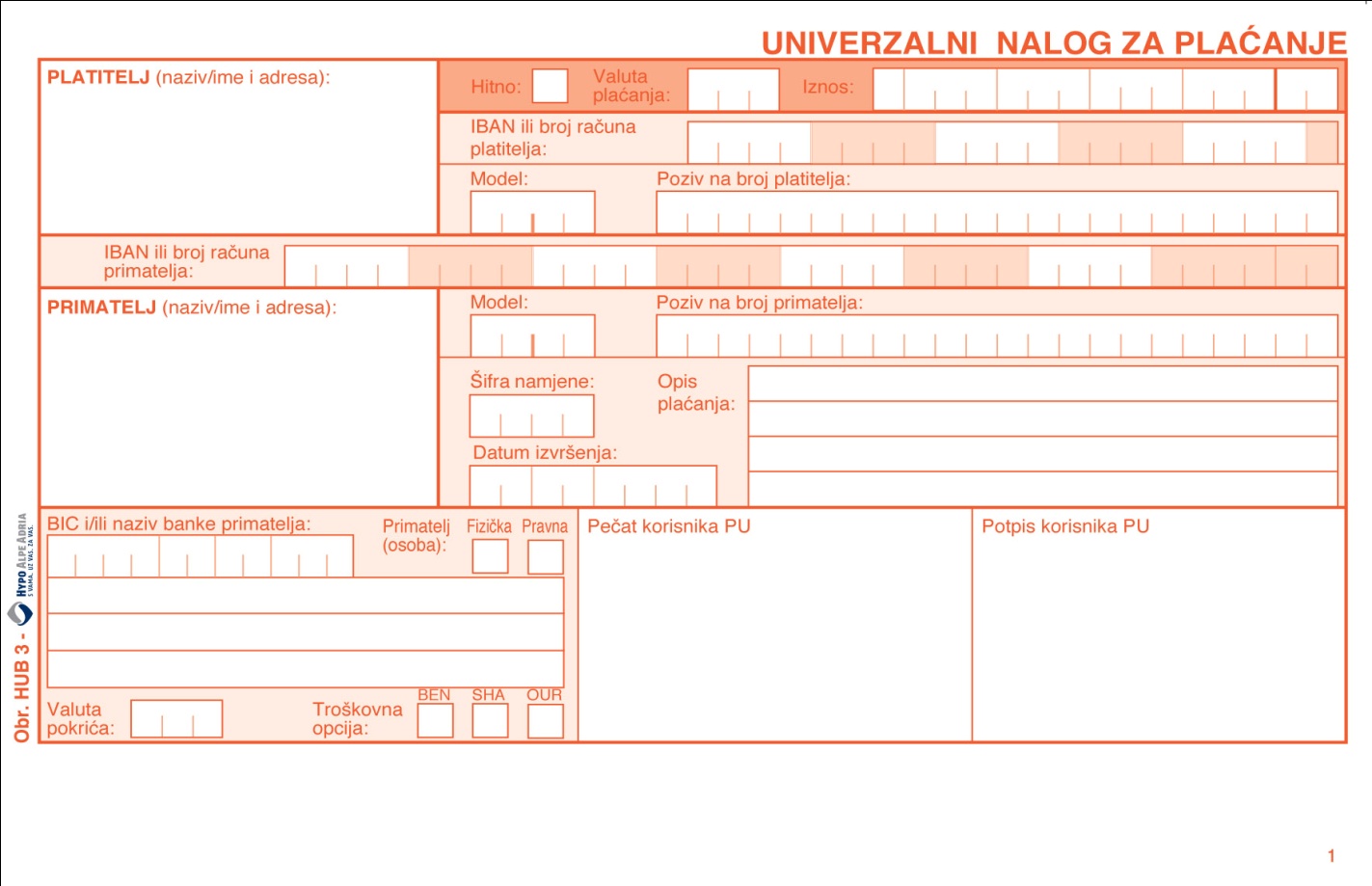 Primjer ispunjavanja uplatnice za uplatu školarine za studij Predškolski odgoj na talijanskom jeziku dislocirani studij u Umagu pri Fakultetu za odgojne i obrazovne znanosti  (slika 2.)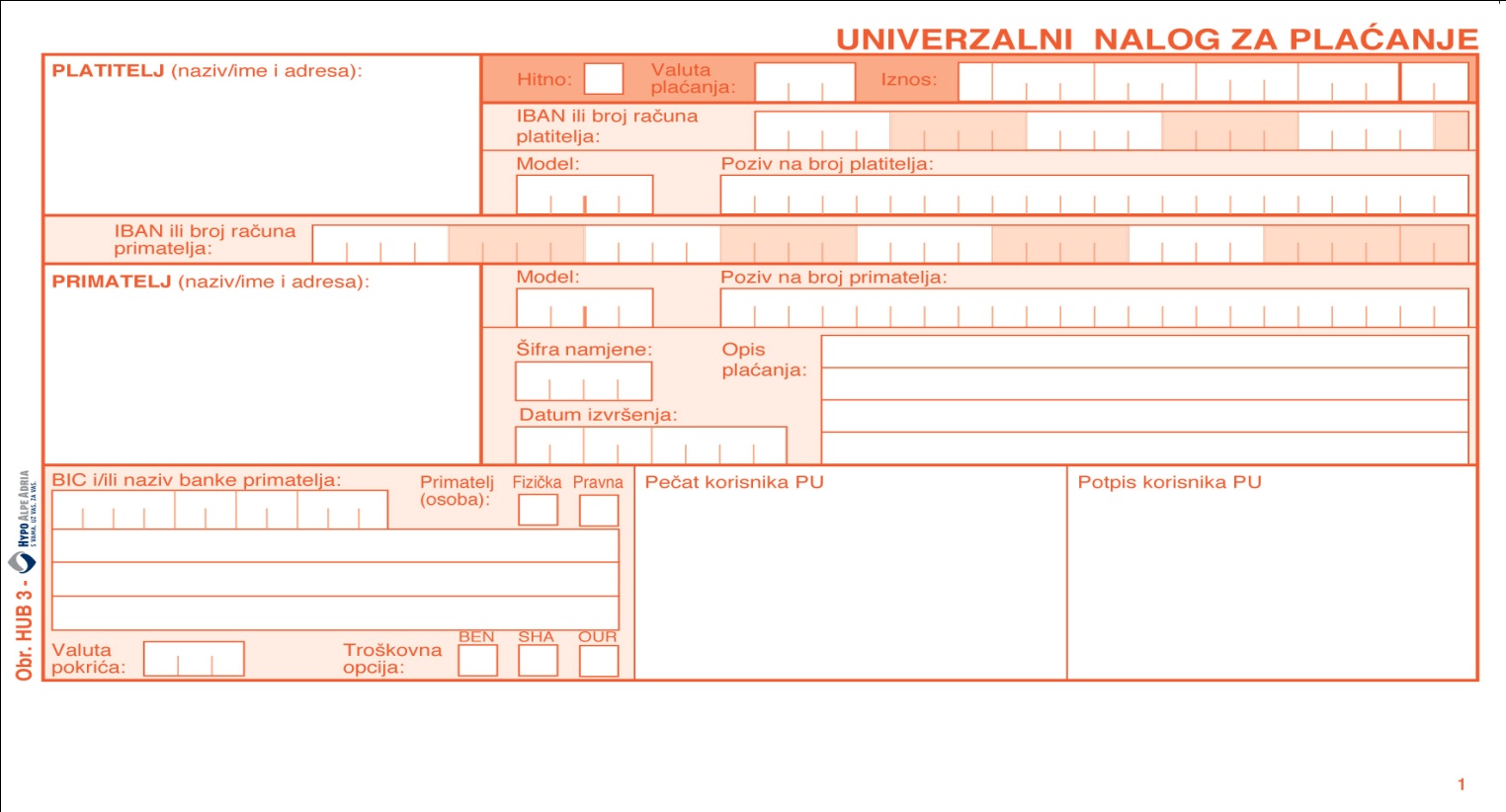 a up